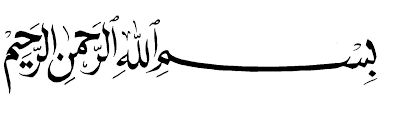 ArRahmah Islamic Institute  ILM UL YAQEENJUZ 3-Part 2  TEST DUE DATE:-  August 18th, 2019Instructions:-  Please DO NOT DISCUSS the test at all, with anyone whosoever, in the class until she has already attempted it.  Attempt the test very neatly.  Once you open the test, you are not allowed to open any Quran or notes.  You are required to complete the test in one sitting.  Directions:-  Print out a hard copy of test or you can attempt your test online on your own computer.  Fill out the answers in the time frame designated on the test itself.  Please write your answer with blue pen. No red ink allowed.  Please write word to word meaning under each word. DO NOT write running meaning of the whole ayah.  Please revise the test before emailing it.  All Students please email attempted test to your group incharge.  2 پارہ 3   پارٹAugust 18th, 2019   :ٹیسٹ دینے کی آخری تاریخ برائے مہربانی اپنے ٹیسٹ کے بارے میں کسی سے بات نہ کریں، جب تک وہ اپنا ٹیسٹ نہ دے دیں -:ہدایات     .   .خوشخطی صاف ہونی ضروری ہےایک دفعہ جب آپ نے ٹیسٹ کھول لیا پھرآپ کوئی بھی قرآن اور دوسرے کوئی نوٹس   .نہیں کھول سکتے ہیں  .آپ کو ٹیسٹ کھولنے کے بعد،ٹیسٹ ایک دفعہ ہی بیٹھ کے دینا ہو گا  .ٹیسٹ کی کاپی نکل لیں  .اپنے جوابات کو خالی خانوں میں لکھیں  برائے مہربانی اپنے جوابات دینے کے لئے نیلے قلم کا استمعال کریں لال قلم نہیں استمعال کرسکتے  برائے مہربانی لفظی ترجمہ لکھنے کے لئے صحیح لفظ کے نیچے لکھیے   . ای میل کرنے سے پہلے اپنا ٹیسٹ ایک بار ضررو پڑھ لیجیے گا  . . برائے مہربانی ٹیسٹ دینے کے بعد  اپنا ٹیسٹ گروپ انچا رج کو ای ميل کريں. 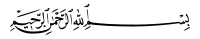 ArRahmah Islamic Institute ILM UL YAQEENJuz 3- Part 2Name/ نام : Group Incharge/گروپ انچا رج:     Date/تاریخ:                                           Country(state)/اسٹیٹ/ ملک:  Write word to word meaning Only of following Ayahs: :مندرجہ ذیل آیات کا لفظی ترجمہ کریں   قُلِ        ٱللَّهُمَّ       مَٰلِكَ         ٱلۡمُلۡكِ    تُؤۡتِي       ٱلۡمُلۡكَ      مَن       تَشَآءُ     وَتَنزِعُ ٱلۡمُلۡكَ     مِمَّن      تَشَآءُ    وَتُعِزُّ        مَن       تَشَآءُ     وَتُذِلُّ    مَن        تَشَآءُۖ      بِيَدِكَ ٱلۡخَيۡرُۖ         إِنَّكَ         عَلَىٰ           كُلِّ      شَيۡءٖ       قَدِيرٞ        (3:26)      لَّا          يَتَّخِذِ ٱلۡمُؤۡمِنُونَ    ٱلۡكَٰفِرِينَ    أَوۡلِيَآءَ     مِن     دُونِ      ٱلۡمُؤۡمِنِينَۖ        وَمَن              يَفۡعَلۡذَٰلِكَ     فَلَيۡسَ     مِنَ     ٱللَّهِ     فِي         شَيۡءٍ     إِلَّآ       أَن     تَتَّقُواْ     مِنۡهُمۡ    تُقَىٰةٗۗ وَيُحَذِّرُكُمُ     ٱللَّهُ      نَفۡسَهُۥۗ     وَإِلَى          ٱللَّهِ        ٱلۡمَصِيرُ (3:28)      يَوۡمَ         تَجِدُكُلُّ       نَفۡسٖ         مَّا    عَمِلَتۡ      مِنۡ     خَيۡرٖ      مُّحۡضَرٗا         وَمَا    عَمِلَتۡ      مِنسُوٓءٖ        تَوَدُّ         لَوۡ       أَنَّ      بَيۡنَهَا       وَبَيۡنَهُۥٓ    أَمَدَۢا    بَعِيدٗاۗ وَيُحَذِّرُكُمُ    ٱللَّهُنَفۡسَهُۥۗ      وَٱللَّهُ      رَءُوفُۢ     بِٱلۡعِبَادِ (3:30)    قُلۡ      إِن      كُنتُمۡ       تُحِبُّونَ         ٱللَّهَ فَٱتَّبِعُونِي   يُحۡبِبۡكُمُ        ٱللَّهُ        وَيَغۡفِرۡ      لَكُمۡ      ذُنُوبَكُمۡۚ       وَٱللَّهُ         غَفُورٞ رَّحِيمٞ (3:31)     إِذۡ     قَالَتِ      ٱمۡرَأَتُ       عِمۡرَٰنَ       رَبِّ         إِنِّي        نَذَرۡتُ       لَكَمَا     فِي      بَطۡنِي         مُحَرَّرٗا      فَتَقَبَّلۡ      مِنِّيٓۖ     إِنَّكَ    أَنتَ   ٱلسَّمِيعُ  ٱلۡعَلِيمُ (3:35) فَلَمَّا         وَضَعَتۡهَا    قَالَتۡ      رَبِّ          إِنِّي       وَضَعۡتُهَآ             أُنثَىٰ           وَٱللَّهُ أَعۡلَمُ         بِمَا       وَضَعَتۡ     وَلَيۡسَ     ٱلذَّكَرُ    كَٱلۡأُنثَىٰۖ      وَإِنِّي      سَمَّيۡتُهَا    مَرۡيَمَ وَإِنِّيٓ           أُعِيذُهَا           بِكَ        وَذُرِّيَّتَهَا        مِنَ       ٱلشَّيۡطَٰنِ       ٱلرَّجِيمِ (3:36) فَلَمَّآ        أَحَسَّ     عِيسَىٰ      مِنۡهُمُ      ٱلۡكُفۡرَ     قَالَ      مَنۡ      أَنصَارِيٓ        إِلَى ٱللَّهِۖ       قَالَ     ٱلۡحَوَارِيُّونَ     نَحۡنُ   أَنصَارُ     ٱللَّهِ     ءَامَنَّا      بِٱللَّهِ     وَٱشۡهَدۡ       بِأَنَّا مُسۡلِمُونَ   (3:52)وَمَن      يَبۡتَغِ       غَيۡرَ       ٱلۡإِسۡلَٰمِ        دِينٗا           فَلَن        يُقۡبَلَمِنۡهُ        وَهُوَ     فِي       ٱلۡأٓخِرَةِ    مِنَ     ٱلۡخَٰسِرِينَ) (3:85       مَا      كَانَ       لِبَشَرٍأَن      يُؤۡتِيَهُ     ٱللَّهُ       ٱلۡكِتَٰبَ     وَٱلۡحُكۡمَ      وَٱلنُّبُوَّةَ        ثُمَّ        يَقُولَ     لِلنَّاسِ كُونُواْ    عِبَادٗا      لِّي        مِن      دُونِ     ٱللَّهِ      وَلَٰكِن       كُونُواْ    رَبَّٰنِيِّ‍ۧنَ   بِمَا كُنتُمۡ         تُعَلِّمُونَ          ٱلۡكِتَٰبَ      وَبِمَا         كُنتُمۡ       تَدۡرُسُونَ (3:79)مندرجہ ذیل الفاظ کا لفظی ترجمہ کریں Write the meanings of following words:وَجِيهٗاَٱلۡأَسۡبَاطِبِقِنطَارٖمَكَرُواْيُحَآجُّوكُمۡفَيُوَفِّيهِمۡخَلَٰقَنَتۡلُوهُمِّلۡءُكَهَيۡ‍َٔةِ